Editing PackageProve Me Wrong Task 1 Y 3/4Editing for meaningCommissioned by The PiXL Club Ltd.November 2019 © Copyright The PiXL Club Limited, 2019Editing for meaning Task 1 Read the extract below.When Dad got home, he will be greeted by a peculiar site. What was going on. All of them were busy the floor or scrubbing down the surfaces in the kitchen. Abdul was washing the food blender in the sink. A banana skin was poking out of the bin looking up, Dad noticed what looked like a piece of mango from the ceiling.  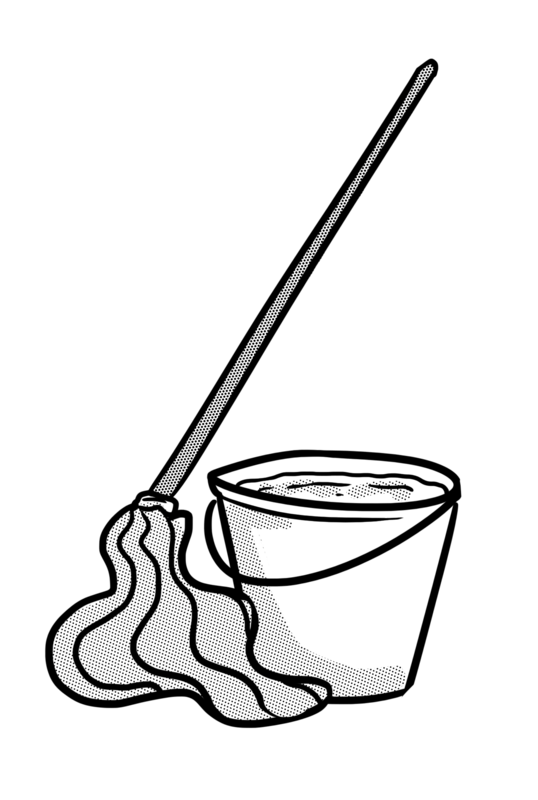 “Let me guess,” he smiled, “you were trying to surprise me by making my favourite smoothie for a treat.” His family all nods slowly. “However, you tried switched on the blender but you had not remembered in time to put the lid back on to the blender before you switched it on.”2.  After reading the extract, check for the following aspects and underline them: Check if there are any missing words. Check if there is any missing punctuation.Check if there are any problems with the tense.Find at least one part that could be improved.3. Complete the grid below.4. Rewrite the extract, making the amendments which you have identified in the grid above. ______________________________________________________________________________________________________________________________________________________________________________________________________________________________________________________________________________________________________________________________________________________________________________________________________________________________________________________________________________________________________________________________________________________________________________________________________________________________________________________________________________________________________________________________________________________________________________List any missing words. List any missing punctuation.List any problems with the tense.Write a sentence which could be improved. 